Every Complete Sentence hasa Subject and Predicate.Subject       names the person, place, or thing the sentence is about.The complete Subject contains all the words that tell 	who or what the sentence is about.The Simple Subject is the main noun or pronoun in 	the subject.Simple subject My crazy cat climbed all over the furniture.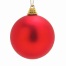 Complete subjectPredicate        tells what the subject is or does.The complete predicate contains all the words that tell            what the subject is or does.The simple predicate is the verb of the sentence.                Simple predicateWild pigs trampled the plants in the cornfield.  Complete predicate